Relay slips will only be required if there are changes to the swimmer’s names or the order of the swimmers, noting that relay teams may only be adjusted to include previously named reserves. Names will be printed in the program based on the submitted names (excluding reserves)Changes must be submitted by 1pm Sunday for the Freestyle relays.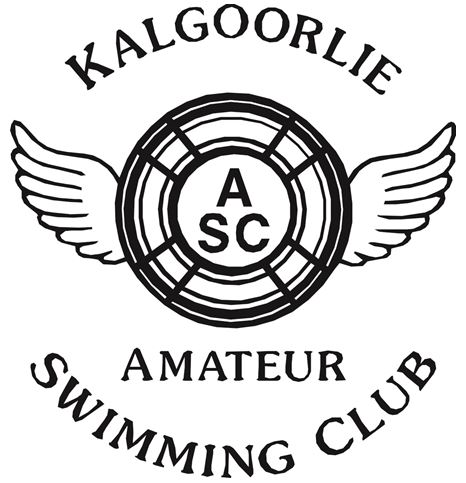 KALGOORLIECOUNTRY PENNANTS 2024 
FREESTYLE RELAY TEAM LISTTEAM ………..……………………… EVENT NO: ……….….. (MEN / WOMEN) GRADE:   A – B – C – D – E        D.O.B 
No 1:_____________________ __/__/__ No 2:_____________________ __/__/__ No 3:_____________________ __/__/__ No 4:_____________________ __/__/__ Res 1:____________________ __/__/__ Res 2:____________________ __/__/__ Team CopyKALGOORLIECOUNTRY PENNANTS 2024 
FREESTYLE RELAY TEAM LISTTEAM ………..……………………… EVENT NO: ……….….. (MEN / WOMEN) GRADE:   A – B – C – D – E        D.O.B 
No 1:_____________________ __/__/__ No 2:_____________________ __/__/__ No 3:_____________________ __/__/__ No 4:_____________________ __/__/__ Res 1:____________________ __/__/__ Res 2:____________________ __/__/__ Marshall’s CopyKALGOORLIECOUNTRY PENNANTS 2024 
FREESTYLE RELAY TEAM LISTTEAM ………..……………………… EVENT NO: ……….….. (MEN / WOMEN) GRADE:   A – B – C – D – E        D.O.B 
No 1:_____________________ __/__/__ No 2:_____________________ __/__/__ No 3:_____________________ __/__/__ No 4:_____________________ __/__/__ Res 1:____________________ __/__/__ Res 2:____________________ __/__/__ Recorders Copy